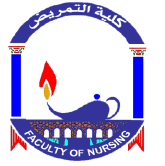 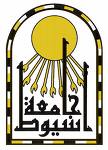 كلية معتمدة من الهيئة القومية                                                                                                                                                                                                        لضمان جودة التعليم والاعتماد                                                                                                                                                                                                                                         صور ندوات طلاب الامتياز بالكليه عن التحكم في عدوي المستشفيات يومي 13-14\9\2022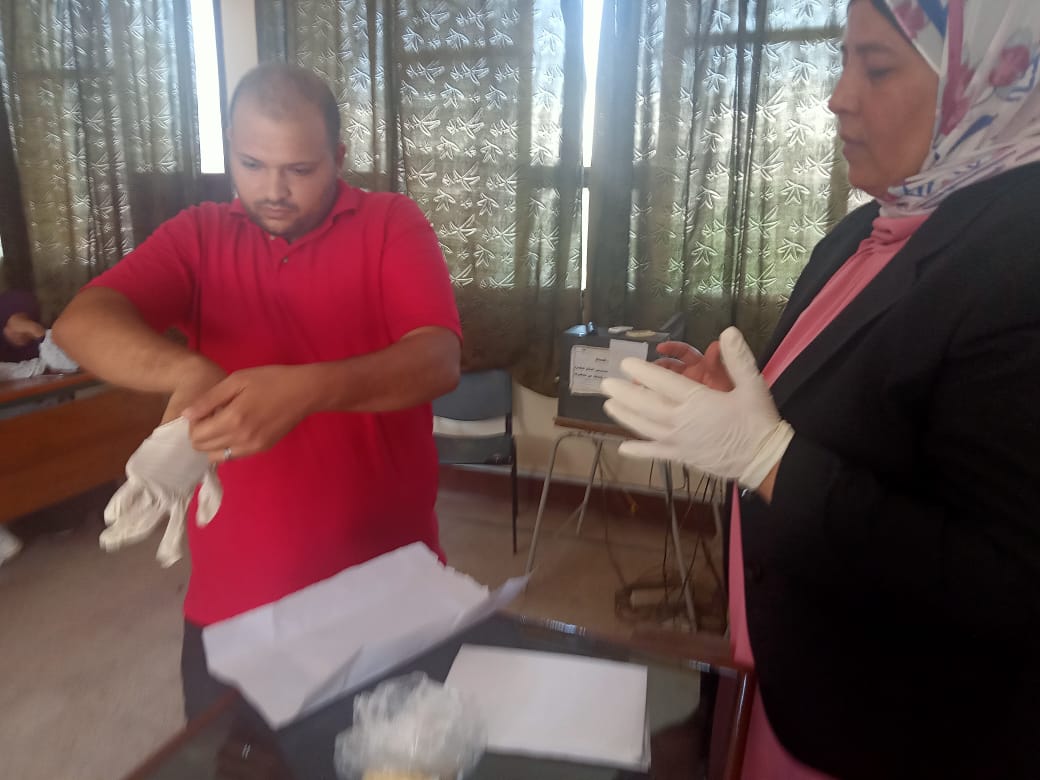 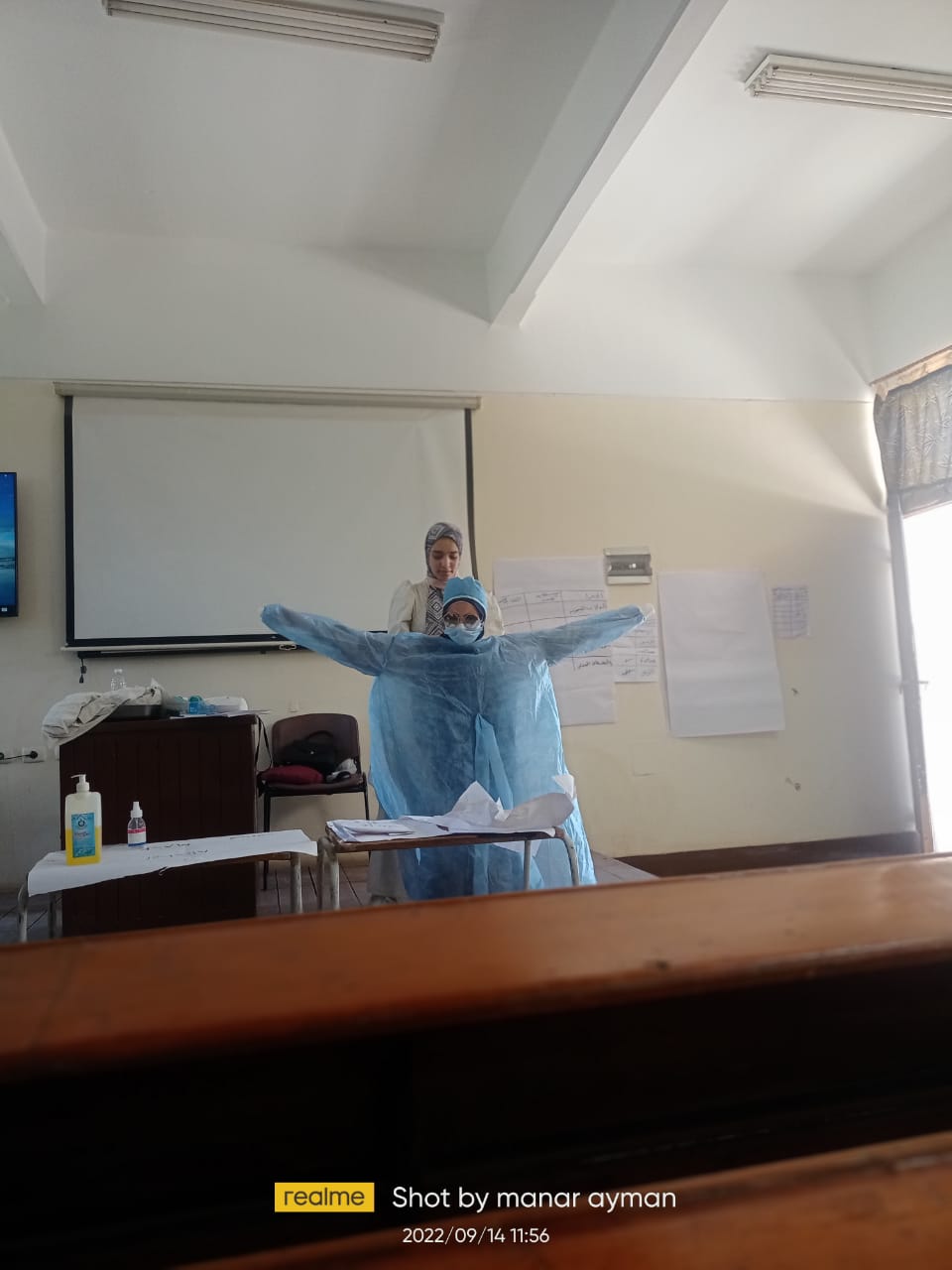 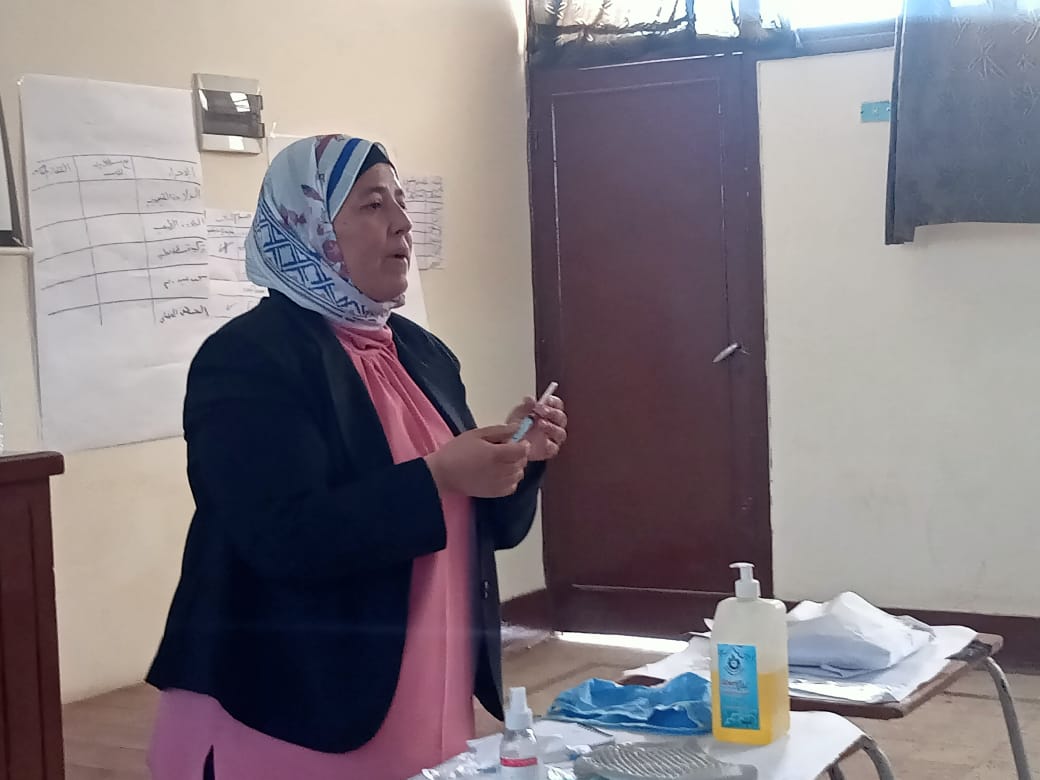 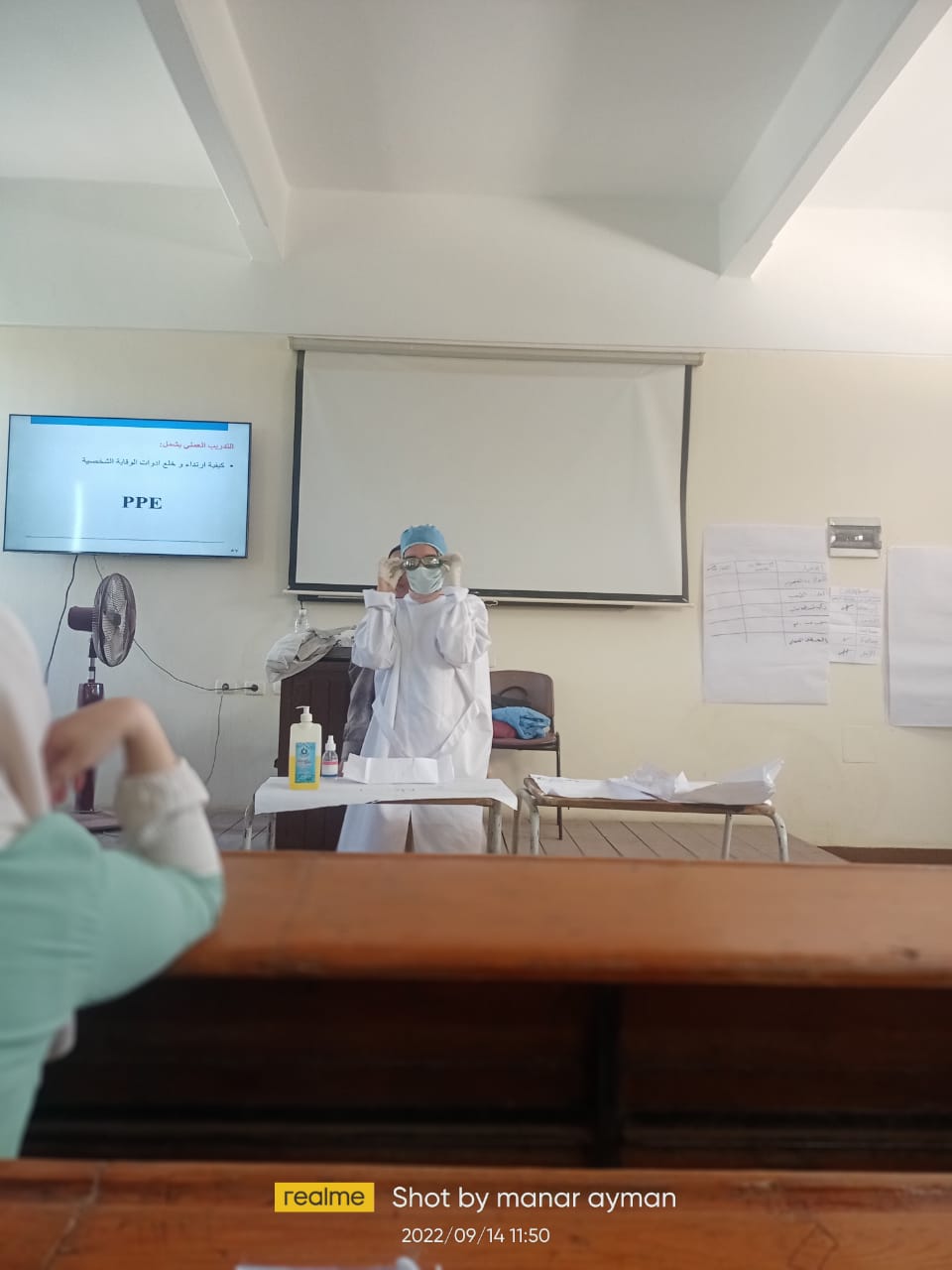 